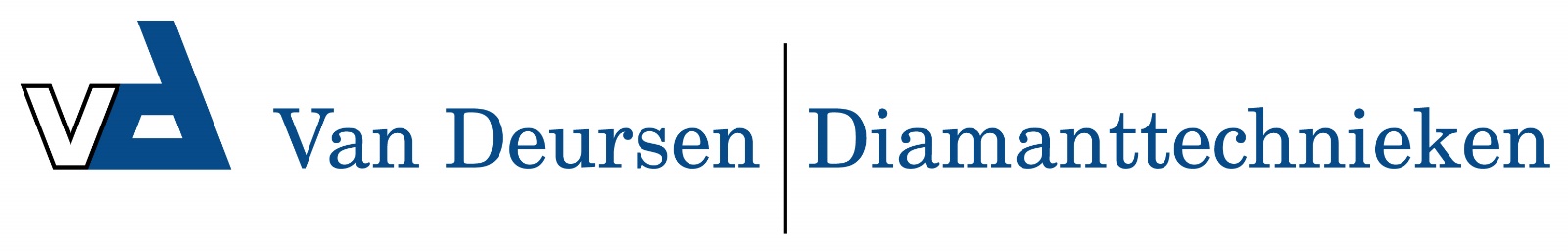 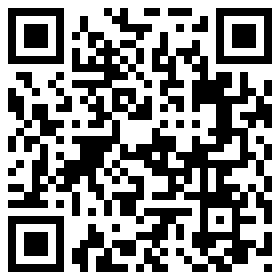 Slim 1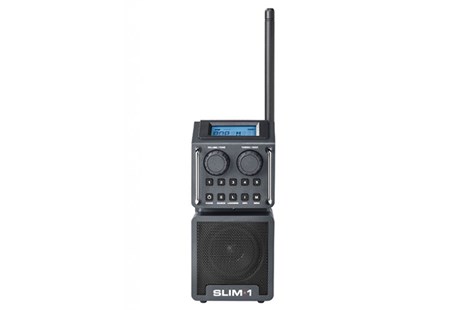 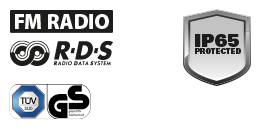 FM ontvangst met RDS zenderinformatieAux ingang voor externe MP3 spelerRADIOFM ontvangst met RDS zenderinformatie5 voorkeuze-zenders FMEXTRA MEDIAAux ingang voor externe MP3 spelerAUDIO3 inch Neodymium speaker - 7 WattKlankkast inhoud 1,4 literGescheiden toonregeling (Treble en Bass)Dynamische Loudness functieVOEDING/STROOMNetstroom (230V) Batterijen (6 x AA)EXTRA FUNCTIESDisplay verlichting instelbaar UITRUSTINGABS kunststof slagvaste behuizingVerlichte LCD displayMetalen speaker grillNeopreen-rubberen stroomkabel 1,8 meter met IP44 stekkerKabel-opbergmogelijkheid achter op radioStekkerhouder op achterzijdeHandgreep op achterzijdeFlexibele, neerklapbare antenne (type TAN1)AFMETING/GEWICHT/KLEURGewicht excl. batterijen 1,7 kgBxHxD 11 x 24 x 17 cmKleur: antraciet CLASSIFICATIESSchokbestendigRegen-, vuil, en stofbestendig (IP65 norm)TÜV/GS gecertificeerdLOS VERKRIJGBARE ACCESSOIRESTube Pack - Radio tas